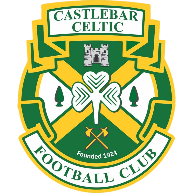 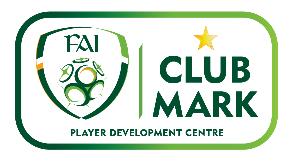 *This Form is for NEW players only. Please tick one Mini Hoops for Boys and Girls Born (2018 - 2019) U8 Boys academy (Born 2016-2017) U8 Girls academy ( Born 2016-2017) U10 Boys Academy ( Born 2014-2015)U10 Girls academy ( Born 2014-1015) In order to register new players on the new FAI system we require the following player informationPlease email the above details with a Head shot picture of player & copy of passport or photo ID To our club registrar Pat Naughton on pgnaughton79@gmail.com Or what app 087 7783405SurnameFirst NameNationality Date of BirthCountry of birthGenderEmail addressMobile numberAddress PostcodeCounty